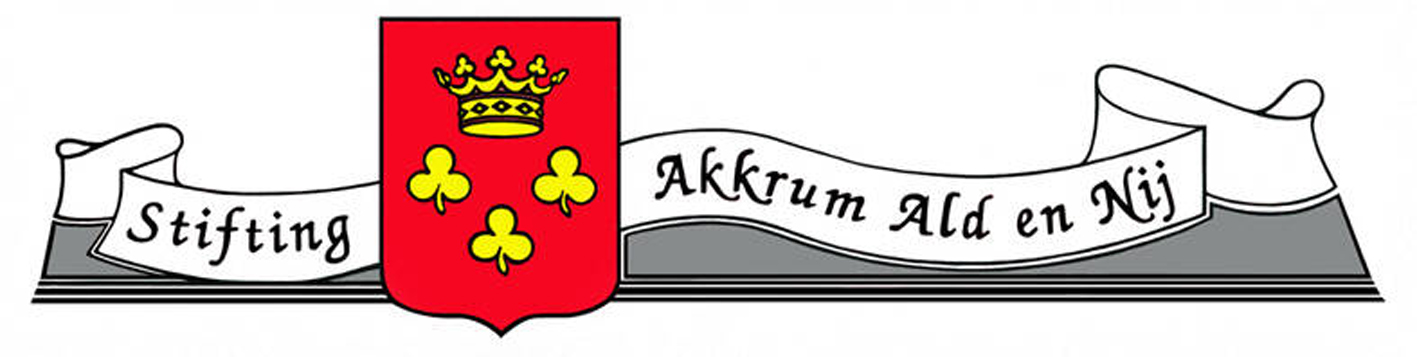 Les 1:   herken de strjitteDizze side is bedoeld foar skoalbêrn. Folje de strjitnammen yn en stjoer it formulier mei dyn namme leeftiid en skoalle en klasse  en sjoer it werom nei : stiftingakkrumaldennij@gmail.comHokker strjitte is nûmer 1 ?   Hokker skoalle is nûmer 2  ?Hokker gebou is nûmer 3 ?Hokker wetter is nûmer 4 ?Hokker strjitte is nûmer 5  ?Hokker strjitte is nûmer 6 ?Hokker strjitte is nûmer 7 ?Hokker strjitte is nûmer 8 ?Hokker strjitte is nûmer 9 ?Namme en leeftiid;Skoalle en Klasse: